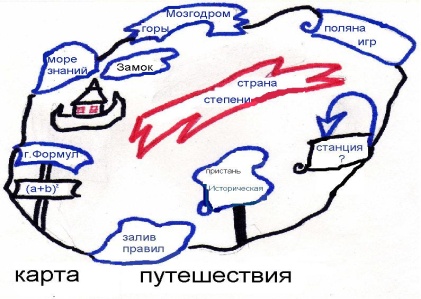 Рис.1